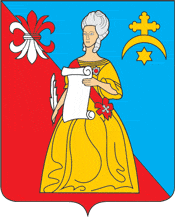 АДМИНИСТРАЦИЯГородского поселения «Город Кремёнки»Жуковского района Калужской областиРАСПОРЯЖЕНИЕ20.02.2021г.                                                                                                                      №  _24 -рг.КремёнкиО создании комиссии по общественному обсуждению проектов Руководствуясь Федеральным Законом "Об общих принципах организации местного самоуправления в Российской Федерации" N 131-ФЗ от 06.10.2003, а также Положением об Администрации ГП «Город Кременки», во исполнение Постановления Правительства Калужской области № 332 от 31.05.2017г. «О распределении субсидии между МО в рамках реализации программы «Формирование современной городской среды» ГП КО «Охрана окружающей среды» бюджету муниципального образования городского поселения «Город Кременки». В соответствии с ч. 3 ст. 94 Федерального закона от 05.04.2013г. № 44-ФЗ «О контрактной системе в сфере закупок товаров, работ, услуг для обеспечения государственных и муниципальных нужд» и в целях обеспечения приемки поставленных товаров (выполненных  работ, оказанных услуг результатов отдельного этапа исполнения контракта) при осуществлении закупок товаров (работ, услуг) для обеспечения муниципальных нужд МО ГП «Город Кременки».Создать комиссию по общественному обсуждению проектов и подведению его итогов в составе:Председатель комиссии – Федоров Г.Л. – зам. Главы администрации-начальник отдела экономического развития и управления муниципальным имуществом;Члены комиссии :Присечкин А.А.- Зам. Главы администрации – начальник отдела муниципального хозяйства;Дорошенко М.А. – ведущий эксперт по муниципальной инфраструктуре;Левченко И.В. - Главный специалист по социальным вопросам, спорту, культуре, молодежной политике  Администрации ГП «Город Кременки»;Зайцева Е.П. - Главный инженер - главный архитектор Администрации ГП «Город Кременки»;Комарова Л.В. - Ведущий эксперт;Годунова Н.Е. – зам. Главы администрации – гл. бухгалтер;Евсеева А.В. – ведущий эксперт;Рыбкина Е.В. гл. специалист;Травинский Ю.И. - Депутат Городской Думы ГП «Город Кременки»;Представитель общества инвалидов (по согласованию);Проказова О.В. – представитель Партии «Единая Россия»2. Контроль исполнения настоящего распоряжения оставляю за собой.Глава Администрации                                               С.Н. Гусев